                                                                                                      ПРОЕКТ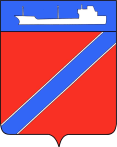 Совет Туапсинского городского поселенияТуапсинского районаР Е Ш Е Н И Еот ___________ 2021 года                                                                           № ____ город  ТуапсеОб опубликовании отчета об исполнении  бюджета  Туапсинского городского поселения Туапсинского района  за  2020 год, назначении даты проведения публичных слушаний, создании оргкомитета по проведению публичных слушаний,установлении порядка учета предложений и участия гражданв рассмотрении отчета об исполнении  бюджета  Туапсинского городского поселения Туапсинского района за  2020 годВ соответствии с Федеральным Законом от 6 октября 2003 года     №131-ФЗ «Об общих принципах организации местного самоуправления в Российской Федерации», Уставом Туапсинского городского поселения Туапсинского района, Положением о бюджетном процессе в Туапсинском городском поселении Туапсинского района,  решением  Совета Туапсинского городского поселения  от  7  мая  2008 года   № 2.3 «О принятии Положения о публичных слушаниях в Туапсинском городском поселении Туапсинского района», Совет Туапсинского городского поселения  РЕШИЛ:	1. Опубликовать в газете «Черноморье  сегодня» и разместить на официальном сайте администрации Туапсинского городского поселения отчет об исполнении бюджета Туапсинского городского поселения Туапсинского района за 2020 год (приложения №№ 1- 11).	2. Назначить проведение публичных слушаний по теме: «Рассмотрение отчета об исполнении бюджета Туапсинского городского поселения Туапсинского района за 2020 год»  на 31  мая 2021 года.	3. Создать оргкомитет по проведению публичных слушаний по теме:     «Рассмотрение отчета об исполнении бюджета Туапсинского городского поселения Туапсинского района за 2020 год» в составе согласно приложению   № 12. 	4. Создать рабочую группу по учету предложений  по отчету об исполнении бюджета Туапсинского городского поселения Туапсинского района за 2020 год» (приложение № 13).	5. Утвердить порядок учета предложений и участия граждан в рассмотрении отчета об исполнении бюджета Туапсинского городского поселения Туапсинского района за 2020 год (приложение № 14).          6.   Опубликовать настоящее решение Совета Туапсинского городского поселения в газете « Черноморье сегодня» и разместить на официальном сайте Совета Туапсинского городского поселения в информационной- телекоммуникационной сети « Интернет».7.  Контроль за выполнением настоящего решения возложить на комиссию по вопросам социально-экономического развития, имущественным и финансово-бюджетным отношениям, налогообложению, развитию малого и среднего предпринимательства.8.   Настоящее решение вступает в силу со дня его опубликования.Председатель СоветаТуапсинского городского поселения                                        В.В. СтародубцевГлава Туапсинскогогородского поселения                                                                С.В. Бондаренко